Lichfield Diocese Prayer Diary: Issue 105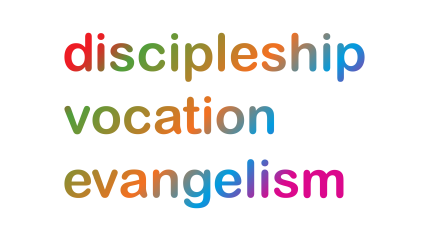 Our prayers for Holy Week help us to pause and reflect. As ‘People of Hope’ we remain mindful of the implications of Covid-19, locally and globally. Let us continue to pray for those in Ukraine who suffer grievously, for all who take decisions around the world and for the people and leaders of Russia.Sunday 10th April: (Palm Sunday)True and humble king, hailed by the crowd as Messiah: grant us the faith to know you and love you,that we may be found beside you on the way of the cross, which is the path of glory. AmenMonday 11th: (George Augustus Selwyn, first Bishop of New Zealand, 1878)God of time and eternity,We set aside this time for you. Hear the prayer of our hearts, the offering of our worship.Speak to us through the saints of old, and prophets of today, your ever living word of life. AmenPray for Assistant Bishops Rt Revd Tony Robinson and Rt Revd Jonathan Clark commissioned as Assistant Bishops on 6th and 14th April.Tuesday 12th:  Jesus our guide, Help us to see through your eyes, beneath the surface to the heart of things. Cut through our excuses and justifications when we are blind to your love.Give us grace to be transformed into your likeness, day by day, as we make our lifetime’s journey of smallsteps. AmenWednesday 13th:Almighty and merciful God,whose Son became a refugee and had no place to call his own;look with mercy on those who today are fleeing from danger, homeless and hungry.Bless those who work to bring them relief;inspire generosity and compassion in all our hearts; and guide the nations of the world towards that daywhen all will rejoice in your Kingdom of justice and of peace; through Jesus Christ our Lord. Amen.Thursday 14th: (Maundy Thursday)Faithful God, through your Son you lead us on pilgrimage throughout this life. Awe-struck, we would love to stop, build huts, and dwell just with you, but you call us onwards. We tire, and we would love to sleep in the garden, but you rouse us. In the dark moments we tremble, and would love to betray you, but you will not let us go. For you do not stop calling us to dwell in your kingdom, and so we dare to follow you. AmenFriday 15th: (Good Friday)Gracious God,As we have freely received your love, forgiveness and grace, so help us to freely give, to be a gracious presence in your world. Make us hungry for justice, and willing to kneel with you to love and serve in your name. AmenSaturday 16th: (Holy Saturday)Christ whom death could not contain, roll away the heavy stone of our grief and sadness. Harrow all that has become hardened in us and open our hearts to the possibilities of new life. Father, Son, Spirit, Bless us in unexpected ways, with your gift of resurrection life. Amen.                       (Apprentices and Eyewitnesses 2019:  Revd Preb Chris Thorpe)  